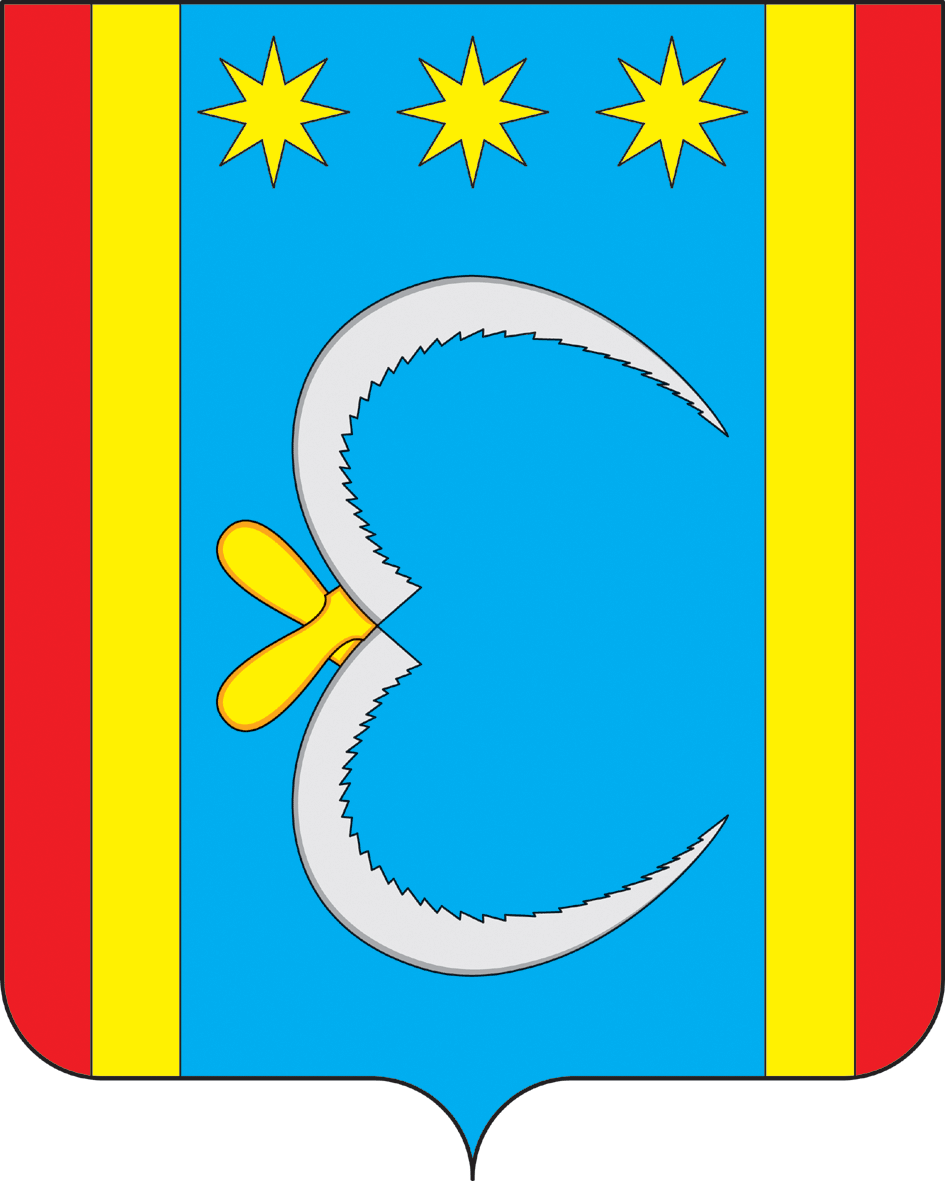 АДМИНИСТРАЦИЯ НИКОЛО-АЛЕКСАНДРОВСКОГО СЕЛЬСОВЕТАОКТЯБРЬСКОГО РАЙОНА АМУРСКОЙ ОБЛАСТИРАСПОРЯЖЕНИЕ14.06.2019                                                                                                          № 9-рс. Николо-АлександровкаОб обязательных работах Саутиев А.М.На основании направления №28/69/16   от 13.06.2019 ФКУ УИИ УФСИН России по Амурской области Октябрьский межмуниципальный филиал о направлении лица, которому назначено наказание в виде обязательных работ, к месту отбытия наказания 1.Саутиев Адам Магомедович 19.01.1976 г.р., осужденного к обязательным работам, предоставить общественную работу по благоустройству села Покровка с 17.06.2019 года в количестве 300 (триста) часов.	 2. Режим работы установить с 8.00 до 12.00.	 3.Ответственным за выполнение работы осужденного, уведомление, об уклонении от отбывания наказания, ведение ежедневного табеля, назначить главу администрации Николо-Александровского сельсовета Панарину Галину Тихоновну. Глава Николо-Александровского сельсовета                                                                                          Г.Т.Панаринаознакомлен:       